Université  Abou Bekr Belkaid  TlemcenFaculté des Sciences de la Nature et de la Vie et Sciences de la  Terre et de l’UniversVice Doyenné Chargée des Études Et Des Questions Liées Aux EtudiantsDépartement…………………………………………………………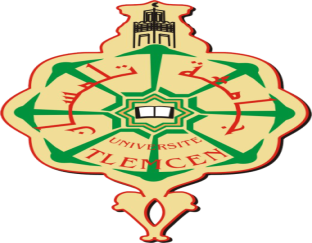 Soutenance du mémoire de Master en  ……………………………………….Année universitaire : 2021/2022Mme/Melle/M. : …………..……………..…Encadré par  Mme/Melle/M. : : …………………………………Date de soutenance : …………………………Thème : …………………………………………..………………………………………………………………………………………………………………………………………………………………………………………………………………………………………………………………………………………………………………………………………………………………………………………………………………………………………………………………………-------------------------------------------------------------------------------------------------------------------------------Je soussigné(e) chef de département, atteste que le mémoire de Master de l’étudiant(e) a été soumis au logiciel anti-plagiat  Plagprevent  pour analyse avant soutenance.                                      Fait le : ………………..                                                                      Avis du chef de département-------------------------------------------------------------------------------------------------------------------------------Quitus : Laboratoire (Pour les étudiants ayant utilisé les laboratoires pédagogiques)  Je soussigné(e) Mme/Melle/M.: ………………………………………… certifie que l’étudiant(e) a nettoyé et a rendu le matériel pédagogique qu’il a utilisé durant la période du …………..…  au ………………….Fait le : ………………..                Responsable du laboratoire                                     Chef de département